Graceville station accessibility upgrade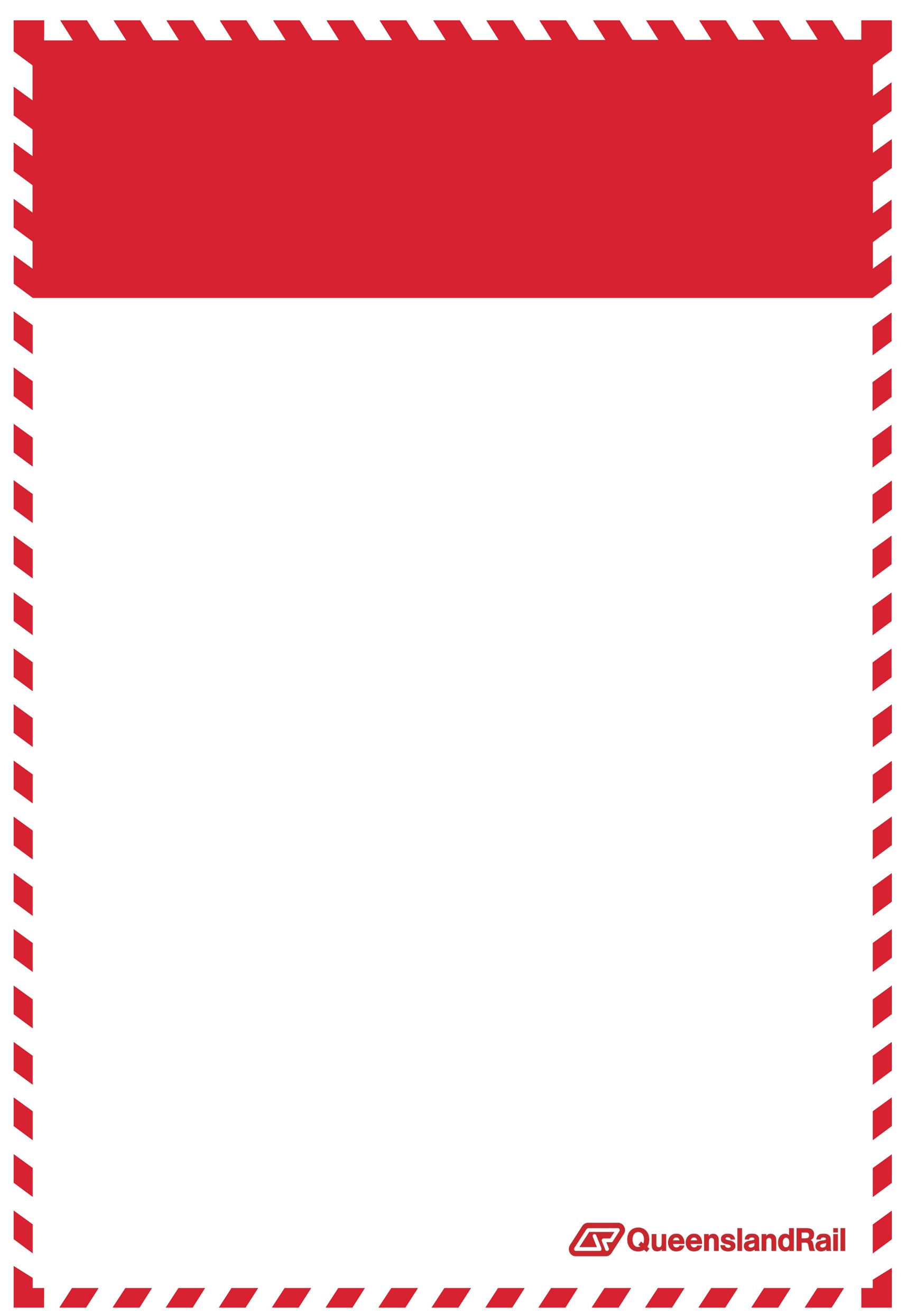 Extended work hours – March 2017Due to the wet weather forecast, extended work hours up to 8pm will occur, as required, between Tuesday 14 March and Saturday 18 March and between Monday 20 March and Thursday 23 March.These extended working arrangements may be required to meet important Graceville station accessibility upgrade project milestones.Scheduled extended work hoursKeeping you informedThe Graceville station accessibility upgrade is part of Queensland Rail’s $212 million upgrade program and is expected to be completed by late 2017, weather and construction conditions permitting.For more information, please contact the Stakeholder Engagement team on 1800 722 203 (free call), email stationsupgrade@qr.com.au or visit queenslandrail.com.auLocationDates and hours of workType of workGraceville station6pm to 8pm in the evening of:Tuesday 14 March to Saturday 18 March (over 5 evenings)Monday 20 March to Thursday 23 March (over 4 evenings)Works include:use of plant, vehicles and machinery with bright flashing lights and reversing beepersuse of hand tools and light powered equipmentconcretingsteel installationformworkmobile lighting towers.Residents and businesses adjacent to Graceville station may experience some noise from truck movements and construction activity.Every effort will be made to carry out these works with minimal disruption.Queensland Rail apologises for any inconvenience and thanks the local community for their cooperation during these important works.